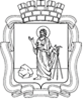 РОССИЙСКАЯ ФЕДЕРАЦИЯКемеровская область - КузбассПрокопьевский городской округПРОКОПЬЕВСКИЙ ГОРОДСКОЙ СОВЕТ НАРОДНЫХ ДЕПУТАТОВ6-го созыва(двадцать восьмая сессия)Решение № 197                        от  04. 09. 2020принято Прокопьевским городскимСоветом народных депутатов04. 09. 2020Руководствуясь главой 32 части второй Налогового кодекса Российской Федерации, статьей 16 Федерального закона от 06.10.2003 № 131 ФЗ «Об общих принципах организации местного самоуправления в Российской Федерации», статьей 28 Устава муниципального образования «Прокопьевский городской округ Кемеровской области – Кузбасса»,Прокопьевский городской Совет народных депутатовРешил:1. Признать утратившим силу решение Прокопьевского городского Совета народных депутатов от 29.05.2020 № 173 «О внесении изменений в решение Прокопьевского городского Совета народных депутатов от 26.11.2015                   № 266 «Об установлении налога на имущество физических лиц на территории Прокопьевского городского округа».2. Настоящее решение подлежит опубликованию в газете «Шахтерская правда», вступает в силу после официального опубликования и распространяет свое действие на правоотношения, возникшие с 04.06.2020 года.3.Контроль за исполнением настоящего решения возложить на комитеты Прокопьевского городского Совета народных депутатов: по вопросам бюджета, налоговой политики и финансов (А.П.Булгак); по вопросам предпринимательства, жилищно-коммунального хозяйства и имущественных отношений 
(М.Т. Хуснулина).	Председатель Прокопьевского городского Совета  народных депутатов							      Н. А. Бурдина    И. о. главыгорода Прокопьевска								 В. В. Старченко« 04 »   сентября   2020                                                                                                                   (дата подписания)О признании утратившим силу решения Прокопьевского городского Совета народных депутатов от   29.05.2020       № 173 «О внесении изменений   
в решение Прокопьевского городского Совета народных депутатов от 26.11.2015 № 266 «Об установлении налога на имущество физических лиц на территории Прокопьевского городского округа»